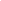 Approval Procedure FormCMI Assessment Brief & Marking Sheet Approval Procedure FormThis form should be completed by the IV/IQA for EVERY non-standard assessment to ensure all relevant information is included before it is sent with the assessment brief and marking sheet to CMI for approval. Prior to writing assignments and completing this form, CMI recommends that you review the support guidance provided in the Introduction section of this Procedure and carefully consider the existing standard assignment briefs and marking sheets.  This will then support the Centre in  designing and developing   alternative assessment approaches that are fit for purpose,  appropriate and consistent with the specification for the qualification  .If 'No' is stated for any of the above, the IQA needs to state any remedial action needed by the Assessor before the assessment is sent to CMI for approval.Once remedial action has been completed, the Assessor and IQA must sign to confirm that the assessment is 'fit for purpose' , appropriate  and consistent with the specification for the qualification and is ready for approval by CMI. Once this brief and marking sheet has been agreed by a CMI Assessment Checking Specialist, the Centre must: Upload this completed and approved form to section 7.1 of the HUB.Include this completed and approved form in each moderation batch upload in the Assessment Brief upload area.Once this brief and marking sheet is approved by CMI, it is valid for the lifespan for the CMI unit(s).If the unit is changed, or the brief and/or marking sheet is altered by the Centre then it will need to be re-submitted for checking.Remember that a Statement of Authenticity is required for each Learner submission for every unit.